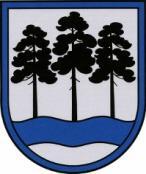 OGRES NOVADA PAŠVALDĪBAReģ.Nr.90000024455, Brīvības iela 33, Ogre, Ogres nov., LV-5001tālrunis 65071160, e-pasts: ogredome@ogresnovads.lv, www.ogresnovads.lv PAŠVALDĪBAS DOMES SĒDES PROTOKOLA IZRAKSTS32.Par Ogres novada Jauniešu domes izveidošanu un Ogres novada Jauniešu domes nolikuma apstiprināšanuJaunatnes likuma 5.panta pirmajā daļa noteikts, ka pašvaldība, pildot savas funkcijas, veic darbu ar jaunatni, ievērojot jaunatnes politikas pamatprincipus un valsts jaunatnes politikas attīstības plānošanas dokumentus. Pašvaldība plāno darbu ar jaunatni, izstrādājot pašvaldības jaunatnes politikas attīstības plānošanas dokumentus. Pašvaldība nodrošina institucionālu sistēmu darbam ar jaunatni.Saskaņā ar Jaunatnes likuma 5.panta otrās daļas 5.punktu pašvaldība, izveidojot institucionālo sistēmu darbam ar jaunatni, ir tiesīga izveidot jauniešu domi, kas sekmē pašvaldības jauniešu sadarbību, pieredzes apmaiņu un iniciatīvas darbā ar jaunatni.Izveidojamās Ogres novada Jauniešu domes darbības mērķi: 1) veicināt jauniešu līdzdalību un personīgo izaugsmi politiskajā, izglītības, sporta, sociālajās un kultūras norisēs vietējā, valsts un starptautiskā mērogā; 2) veicināt jauniešu iesaisti jaunatnes politikas attīstības plānošanas dokumentu, tajā skaitā jaunatnes politikas programmas izstrādē; 3) nodrošināt vidi, kurā tiek identificēti un risināti Ogres novada pašvaldības jauniešu aktuālie jautājumi; 4) nodrošināt lietderīgu brīvā laika un neformālās izglītības aktivitātēm piemērotu infrastruktūru Ogres novada administratīvajā teritorijā.Pamatojoties uz likuma “Par pašvaldībām” 21.panta pirmās daļas 27.punktu, 41.panta pirmās daļas 2.punktu un 61.panta pirmo, otro un trešo daļu, Jaunatnes likuma 5.panta pirmo daļu un otrās daļas 5.punktu,balsojot: ar 22 balsīm "Par" (Andris Krauja, Artūrs Mangulis, Atvars Lakstīgala, Dace Kļaviņa, Dace Māliņa, Dace Nikolaisone, Dainis Širovs, Dzirkstīte Žindiga, Edgars Gribusts, Egils Helmanis, Gints Sīviņš, Ilmārs Zemnieks, Indulis Trapiņš, Jānis Iklāvs, Jānis Kaijaks, Jānis Lūsis, Jānis Siliņš, Linards Liberts, Mariss Martinsons, Pāvels Kotāns, Raivis Ūzuls, Valentīns Špēlis), "Pret" – nav, "Atturas" – nav, Ogres novada pašvaldības dome NOLEMJ:Izveidot Ogres novada Jauniešu domi (turpmāk – Jauniešu dome).Apstiprināt Ogres novada pašvaldības 2022.gada 27.janvāra iekšējos noteikumus Nr.1/2022 “Ogres novada Jauniešu domes nolikums”, pielikumā uz 5 lapām.Noteikt, ka Jauniešu domes darbību atbalsta un koordinē Ogres novada Izglītības pārvalde.(Sēdes vadītāja,domes priekšsēdētāja E.Helmaņa paraksts)Ogrē, Brīvības ielā 33Nr.22022.gada 27.janvārī